1. Пояснительная записка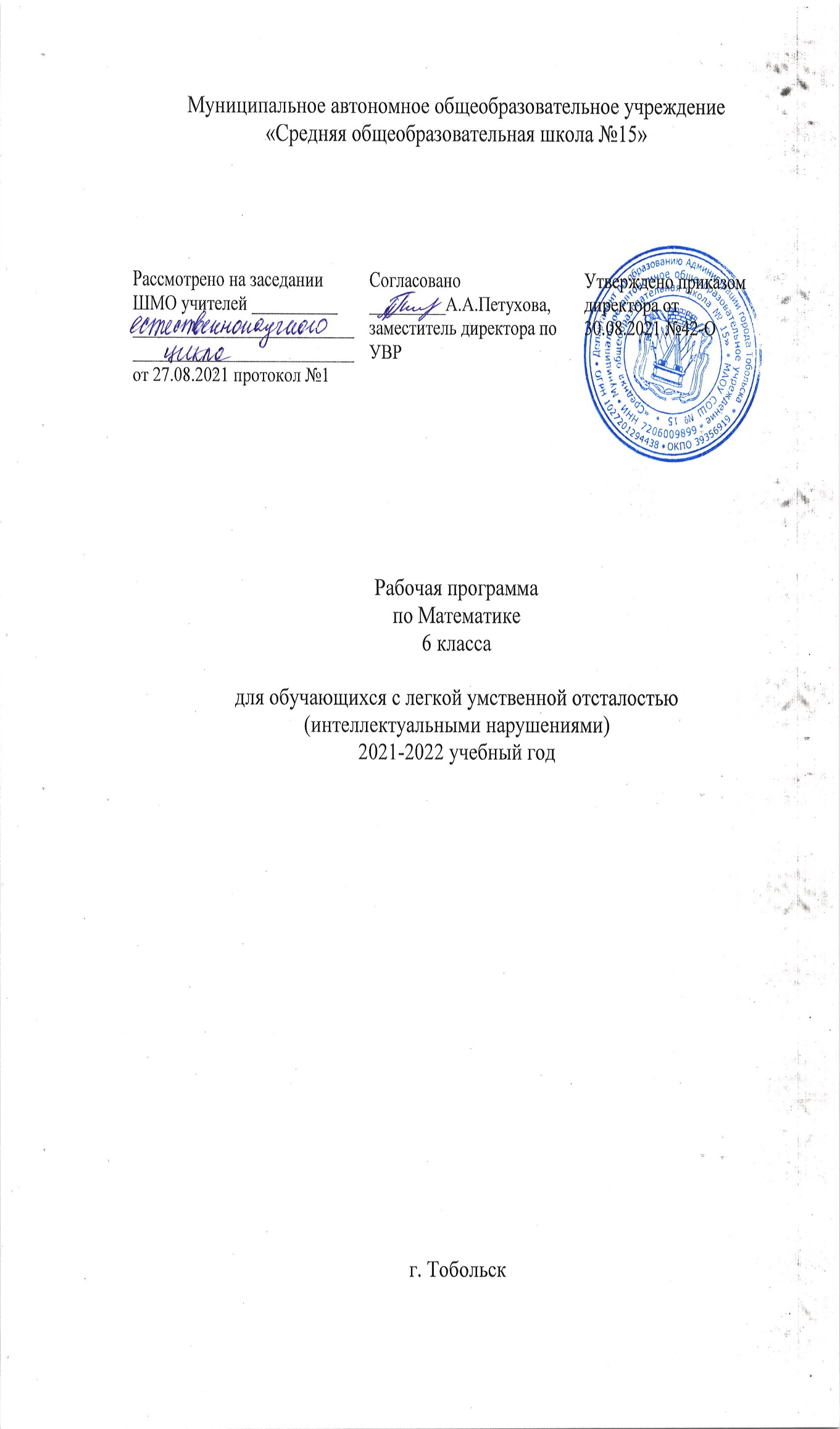 Рабочая программа учебного предмета «Математика» разработана в соответствии с нормативными актами:1. Примерная адаптированная общеобразовательная программа, разработанная на основе ФГОС для обучающихся с умственной отсталостью и интеллектуальными нарушениями;2. Федеральный государственный образовательный стандарт образования обучающихся с умственной отсталостью (интеллектуальными нарушениями), утверждённый приказом Министерства образования и науки Российской Федерации № 1599 от 19 декабря 2014 г.;3. Программа специальной (коррекционной) образовательной школы для 5-9 классов, сборник 1, допущена Министерством образования РФ, под редакцией В.В.Воронковой, авторы М.Н. Перова, В.В.Эк.Математика является одним из важных общеобразовательных предметов в образовательных организациях, осуществляющих обучение учащихся с умственной отсталостью (интеллектуальными нарушениями). Основной целью обучения математике является подготовка обучающихся этой категории к жизни в современном обществе и овладение доступными профессионально – трудовыми навыками.Общая характеристика учебного предметаМатематика обладает колоссальным воспитательным потенциалом: воспитывается интеллектуальная честность, критичность мышления, способность к размышлениям и творчеству.Обучение математике в школе носит предметно-практический характер, тесно связанный как с жизнью и профессионально-трудовой подготовкой учащихся, так и с другими учебными дисциплинами.Цель: преподавания математики состоит в том, чтобы дать учащимся такие доступные количественные, пространственные и временные представления, которые помогут им в дальнейшем включиться в трудовую деятельность.Задачи:-     через обучение математики повышать уровень общего развития учащихся и по возможности наиболее полно скорректировать недостатки их познавательной деятельности и личностных качеств;-     развивать речь учащихся, обогащать её математической терминологией;- воспитывать у учащихся целеустремленность, терпение, работоспособность, настойчивость, трудолюбие, самостоятельность, прививать им навыки контроля и самоконтроля, развивать у них точность и глазомер, умение планировать работу и доводить начатое дело до завершения.Задачи обучения:приобретение знаний о многозначных числах в пределах 1000, 10 000, 1 000 000; об арифметических действиях с многозначными числами в пределах 1000, 10 000, 1 000 000; об обыкновенных дробях, их преобразованиях, арифметических действиях с ними, о соотношении единиц различных величин, арифметических действиях с  ними; о различных геометрических фигур (параллелограмм, ромб, прямоугольник, квадрат) о свойствах элементов, о симметрии.овладение способами деятельностей, способами индивидуальной, фронтальной,  групповой деятельности;освоение компетенций: коммуникативной, ценностно-ориентированной и учебно-познавательной.Арифметика призвана способствовать приобретению практических навыков, необходимых для повседневной жизни. Она служит базой для всего дальнейшего изучения математики, способствует логическому развитию и формированию умения пользоваться алгоритмами.Геометрия – один из важнейших компонентов математического образования, необходимая для приобретения конкретных знаний о пространстве и практически значимых умений, формирования языка описания объектов окружающего мира, для развития пространственного воображения и интуиции, математической культуры, для эстетического воспитания учащихся. Изучение геометрии вносит вклад в развитие логического мышления.В процессе обучения математике решаются следующие задачи:- дальнейшее формирование и развитие математических знаний и умений, необходимых для решения практических задач в учебной и трудовой деятельности; используемых в повседневной жизни;- коррекция недостатков познавательной деятельности и повышение уровня общего развития;- воспитание положительных качеств и свойств личности.Место предмета «Математика» в учебном планеРабочая программа рассчитана на 578 часа в 5-9 классах из расчета:в 5 классе – 4 часов в неделю,в 6 классе – 4 часов в неделю,в 7 классе – 3 часа в неделю,в 8 классе – 3 часа в неделю,в 9 классе – 3 часа в неделю.В 5-9 классах из числа уроков выделяются уроки на изучение геометрического материала. Личностные и предметные результатыосвоения предметаЦенностные ориентиры изучения предмета «Математика» в целом ограничиваются ценностью истины, однако данный курс предлагает, как расширение содержания предмета, так и совокупность методик и технологий (в том числе и проектной), позволяющих заниматься всесторонним формированием личности учащихся средствами предмета «Математика» и, как следствие, расширить набор ценностных ориентиров.Ценность истины – это ценность научного познания как части культуры человечества, разума, понимания сущности бытия, мироздания.Ценность человека как разумного существа, стремящегося к познанию мира и самосовершенствованию.Ценность свободы как свободы выбора и предъявления человеком своих мыслей и поступков, но свободы, естественно ограниченной нормами и правилами поведения в обществе.Ценность гражданственности – осознание человеком себя как члена общества, народа, представителя страны и государства.Ценность патриотизма – одно из проявлений духовной зрелости человека, выражающееся в любви к России, народу, в осознанном желании служить Отечеству.Планируемые результаты освоения учебного предмета «Математика»Результаты освоения обучающимися с легкой умственной отсталостью (интеллектуальными нарушениями) оцениваются как итоговые на момент завершения образования на 2 этапе обучения.В структуре планируемых результатов ведущее место принадлежит личностным результатам, так как именно они обеспечивают овладение комплексом социальных (жизненных) компетенций, необходимых для достижения основной цели современного образования - введения обучающихся с умственной отсталостью (интеллектуальными нарушениями) в культуру, овладение ими социокультурным опытом.Личностные результаты освоения образования включают индивидуально-личностные качества и социальные (жизненные) компетенции обучающегося, социально значимые ценностные установки.К личностным результатам относятся:-    осознание себя как гражданина России; формирование чувства гордости за свою Родину;-  воспитание уважительного отношения к иному мнению, истории и культуре других народов;- сформированность адекватных представлений о собственных возможностях, о насущно необходимом жизнеобеспечении;-      овладение начальными навыками адаптации в динамично изменяющемся и развивающемся мире;-  овладение социально-бытовыми навыками, используемыми в повседневной жизни;- владение навыками коммуникации и принятыми нормами социального взаимодействия;- способность к осмыслению социального окружения, своего места в нем, принятие соответствующих возрасту ценностей и социальных ролей;- принятие и освоение социальной роли обучающегося, проявление социально значимых мотивов учебной деятельности;- сформированность навыков сотрудничества с взрослыми и сверстниками в разных социальных ситуациях;- воспитание эстетических потребностей, ценностей и чувств;- развитие этических чувств, проявление доброжелательности, эмоционально-нравственной отзывчивости и взаимопомощи, проявление сопереживания к чувствам других людей;- сформированность установки на безопасный, здоровый образ жизни, наличие мотивации к творческому труду, работе на результат, бережному отношению к материальным и духовным ценностям;- проявление готовности к самостоятельной жизни.Предметные результаты включают: освоенные обучающимися знания и умения, специфичные для предметной области математика, готовность их применения. АООП образования обучающихся с умственной отсталостью (интеллектуальными нарушениями) определяет два уровня овладения предметными результатами: минимальный и достаточный.Минимальный уровень:- знание числового ряда чисел в пределах 100 000; чтение, запись и сравнение целых чисел в пределах 100 000;- знание таблицы сложения однозначных чисел;- знание табличных случаев умножения и получаемых из них случаев деления;- письменное выполнение арифметических действий с числами в пределах 100 000 (сложение, вычитание, умножение и деление на однозначное число) с использованием таблиц умножения, алгоритмов письменных арифметических действий, микрокалькулятора (легкие случаи);- знание обыкновенных и десятичных дробей; их получение, запись, чтение;- выполнение арифметических действий (сложение, вычитание, умножение и деление на однозначное число) с десятичными дробями, имеющими в записи менее 5 знаков (цифр), в том числе с использованием микрокалькулятора;- знание названий, обозначения, соотношения крупных и мелких единиц измерения стоимости, длины, массы, времени; выполнение действий с числами, полученными при измерении величин;- нахождение доли величины и величины по значению её доли (половина, треть, четверть, пятая, десятая часть);- решение простых арифметических задач и составных задач в 2 действия;- распознавание, различение и называние геометрических фигур и тел (куб, шар, параллелепипед), знание свойств элементов многоугольников (треугольник, прямоугольник, параллелограмм);- построение с помощью линейки, чертежного угольника, циркуля, транспортира линий, углов, многоугольников, окружностей в разном положении на плоскости.Достаточный уровень:- знание числового ряда чисел в пределах 1 000 000; чтение, запись и сравнение чисел в пределах 1 000 000;- знание таблицы сложения однозначных чисел, в том числе с переходом через десяток;- знание табличных случаев умножения и получаемых из них случаев деления;- знание названий, обозначений, соотношения крупных и мелких единиц измерения стоимости, длины, массы, времени, площади, объема;- устное выполнение арифметических действий с целыми числами, полученными при счете и при измерении, в пределах 100 (простые случаи в пределах 1 000 000);- письменное выполнение арифметических действий с многозначными числами и числами, полученными при измерении, в пределах 1 000 000;- знание обыкновенных и десятичных дробей, их получение, запись, чтение;- выполнение арифметических действий с десятичными дробями; нахождение одной или нескольких долей (процентов) от числа, числа по одной его доли (проценту);- выполнение арифметических действий с целыми числами до 1 000 000 и десятичными дробями с использованием микрокалькулятора и проверкой вычислений путем повторного использования микрокалькулятора;- решение простых задач в соответствии с программой, составных задач в 2-3 арифметических действия;- распознавание, различение и называние геометрических фигур и тел (куб, шар, параллелепипед, пирамида, призма, цилиндр, конус);- знание свойств элементов многоугольников (треугольник, прямоугольник, параллелограмм), прямоугольного параллелепипеда;- вычисление площади прямоугольника, объема прямоугольного параллелепипеда (куба);- построение с помощью линейки, чертежного угольника, циркуля, транспортира линий, углов, многоугольников, окружностей в разном положении на плоскости, в том числе симметричных относительно оси, центра симметрии;- применение математических знаний для решения профессиональных трудовых задач;- представления о персональном компьютере как техническом средстве, его основных устройствах и их назначении;Характеристика базовых учебных действийЛичностные учебные действия представлены следующими умениями:- испытывать чувство гордости за свою страну;- гордиться школьными успехами и достижениями как собственными, так и своих товарищей;- уважительно и бережно относиться к людям труда и результатам их деятельности; активно включаться в общеполезную социальную деятельность;- бережно относиться к культурно-историческому наследию родного края и страны.Коммуникативные учебные действия включают:- умения вступать и поддерживать коммуникацию в разных ситуациях социального взаимодействия (учебных, трудовых, бытовых и др.);- слушать собеседника, вступать в диалог и поддерживать его, использовать разные виды делового письма для решения жизненно значимых задач;- использовать доступные источники и средства получения информации для решения коммуникативных и познавательных задач.Регулятивные учебные действия представлены умениями:- принимать и сохранять цели и задачи решения типовых учебных и практических задач, осуществлять коллективный поиск средств их осуществления;- осознанно действовать на основе разных видов инструкций для решения практических и учебных задач;- осуществлять взаимный контроль в совместной деятельности;- обладать готовностью к осуществлению самоконтроля в процессе деятельности;- адекватно реагировать на внешний контроль и оценку, корректировать в соответствии с ней свою деятельность.Познавательные учебные действия:- умения дифференцированно воспринимать окружающий мир, его временно-пространственную организацию;- использовать усвоенные логические операции (сравнение, анализ, синтез, обобщение, классификацию, установление аналогий, закономерностей, причинно-следственных связей) на наглядном, доступном вербальном материале, основе практической деятельности в соответствии с индивидуальными возможностями;Содержание программы(4 ч в неделю)Нумерация чисел в пределах 1000 (повторение): Нумерация чисел в пределах 1 000. Арифметические действия с целыми числами.Числа, полученные при измерении стоимости, длины, массы, времени.Геометрический материал (повторение). Геометрические фигуры. Построение геометрических фигур. Линии. Виды линий. Виды углов. Направления линий.Нумерация многозначных чисел (1 000 000). Нумерация чисел в пределах 1 000 000. Получение единиц, десятков, сотен тысяч в пределах 1 000 000. Сложение и вычитание круглых чисел в пределах 1000 000 (легкие случаи).Получение четырех-, пяти-, шестизначных чисел из разрядных слагаемых, разложение на разрядные слагаемые (десятичный состав числа), чтение, запись под диктовку, изображение на калькуляторе.Разряды: единицы, десятки, сотни тысяч; класс тысяч, нумерационная таблица, сравнение соседних разрядов, сравнение классов тысяч и единиц. Сравнение многозначных чисел.Округление чисел до единиц, десятков, сотен тысяч. Определение количества разрядных единиц и общего количества единиц, десятков, сотен тысяч в числе. Числа простые и составные. Обозначение римскими цифрами чисел XIII-ХХ.Сложение и вычитание чисел в пределах 10 000. Сложение, вычитание, умножение, деление на однозначное число и круглые десятки чисел в пределах 10 000 устно (легкие случаи) и письменно. Деление с остатком. Проверка арифметических действий.Сложение и вычитание чисел, полученных при измерении.  Сложение и вычитание чисел, полученных при измерении двумя мерами стоимости, длины, массы, устно и письменно.Обыкновенные дроби. Обыкновенные дроби. Смешанные числа, их сравнение. Основное свойство обыкновенных дробей. Преобразования: замена мелких долей более крупными (сокращение), неправильных дробей целыми или смешанными числами. Сложение и вычитание дробей (и смешанных чисел) с одинаковыми знаменателями. Простые арифметические задачи на нахождение дроби от числаСкорость. Время. Расстояние (путь).  Простые арифметические задачи  на соотношение: расстояние, скорость, время. Составные задачи на встречное движение (равномерное, прямолинейное) двух тел.Умножение, деление на однозначное число и круглые десятки чисел в пределах 10 000.Умножение и деление на однозначное число, на круглые десятки чисел в пределах 10 000. Деление с остатком. Простые арифметические задачи на прямую пропорциональную зависимость. Геометрический материал.  Взаимное положение прямых на плоскости (пересекаются, в том числе перпендикулярные; не пересекаются, т.е. параллельные), в пространстве: наклонные, горизонтальные, вертикальные.   Знаки      и | |. Уровень, отвес.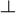 Высота треугольника, прямоугольника, квадрата. Геометрические тела — куб, брус. Элементы куба, бруса: грани, ребра, вершины; их количество, свойства.Масштаб: 1:1 000; 1:10 000; 2:1; 10:1;  100:1.Тематическое планирование7. Описание материально-технического обеспечения образовательного процесса 1.Постоянное оформление кабинета по предмету. 2.Сменное оформление в соответствии с темой изучаемого материала. 3. Демонстрационные таблицы по темам (опорные таблицы по темам). 4. Учебно-дидактический материал (индивидуальные раздаточные задания, карточки, перфокарты, учебники и т.д.). 5. Различные виды счётного материала. 6. Раздаточный материал. 7. Макет часов. 8. Калькуляторы. 9. Циркули, транспортиры, треугольники, линейки.№ п/пРазделыКол-во часовВиды учебной деятельностиРазделыКол-во часовВиды учебной деятельности1Нумерация чисел в пределах 1 000.15Устный счет. Классы и разряды многозначных чисел.  Состав чисел в пределах 1000. Чтение и запись чисел под диктовку. Работа по учебнику. Запись чисел в нумерационную таблицу. 2 Геометрический материал 9Устный счет. Классы и разряды чисел в пределах 1000 000. Чтение и запись чисел под диктовку, прямой и обратный счет. Запись чисел в нумерационную таблицу. Работа по учебнику.3Сложение и вычитание целых чисел 14Устный счет. Компоненты сложения и вычитания. Приемы выполнения сложения и вычитания без перехода разряд. Работа по учебнику. Оценка результатов арифметических действий4Сложение чисел, полученных при измерении.10Компоненты сложения. Устный счет.  Меры стоимости, длины и массы. Приемы устных вычислений, приемы сложения именованных чисел. Работа по учебнику.5Обыкновенные дроби41Устный счет. Понятие об обыкновенных дробях. Числитель, знаменатель дроби. Работа по учебнику. Получение дробей с помощью геометрических фигур6Скорость, время, расстояние 10Устный счет. Зависимость между величинами, характеризующими движение. Работа по учебнику. Единицы измерения скорости, времени, расстояния (пути). Анализ и решение текстовой задачи.7Умножение на однозначное число чисел в пределах 10 000..26Устный счет. Компоненты умножения.  Приемы вычислений. Работа по учебнику. Оценка произведения чисел в пределах 10 000.8 Повторение10Устный счет. Классы и разряды чисел в пределах 1000000. Работа по учебнику. Состав чисел в пределах 1000000. Нумерационная таблица.